	Parkstr. 48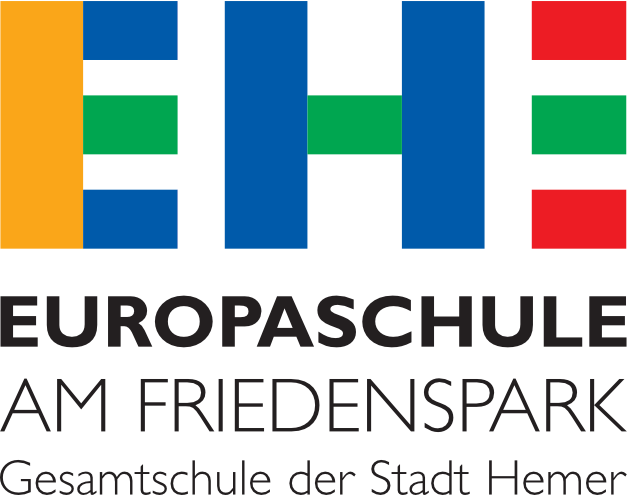 	58675 Hemer	Tel.: 02372 / 501371	Fax: 02372 / 501460	email@gehemer.deVertrag über die Tätigkeit in einem BetriebspraktikumZwischen dem Praktikumsbetriebund der Schülerin / dem Schülerund derEuropaschule HemerParkstraße 4858675 Hemerwird folgender Vertrag über ein Betriebspraktikum geschlossen:1. Individuelle Förderung durch ein PraktikumDas Betriebspraktikum soll dazu dienen, der Schülerin / dem Schüler einen umfassenden Einblick in das entsprechende Berufsfeld zu ermöglichen. Durch die kontinuierliche Mitarbeit im Betrieb sollen grundlegende berufspraktische Kenntnisse vermittelt werden. Darüber hinaus soll durch das Praktikum die Motivation für schulisches Lernen gefördert werden, in dem mögliche berufliche Perspektiven von der Schülerin / dem Schüler erfahren werden. Während des Praktikumszeitraums findet Unterricht in dieser besonderen Form der individuellen Förderung statt.2. Begleitung des PraktikumsDie Schülerin / der Schüler wird während des Praktikums durch Mitarbeiter/innen des Betriebes angeleitet und betreut. Die Schule begleitet das Praktikum durch regelmäßige Besuche vor Ort und führt mit der Schülerin / dem Schüler sowie den verantwortlichen Mitarbeiter/innen Auswertungsgespräche. Durch einen Rückmeldebogen wird durch den Betrieb die Mitarbeit der Schülerin / des Schülers beurteilt. Die Schule informiert darüber hinaus die Eltern über den Verlauf des Praktikums.3. VersicherungsschutzDer Versicherungsschutz für die Schülerin / den Schüler ist während des Praktikums über die Unfallversicherung des Schulträgers gewährleistet.4. Zeiten für die Tätigkeit im BetriebDas Praktikum beginnt am   und endet voraussichtlich am . Die Zeiten für eine Tätigkeit im Betrieb orientieren sich an den betrieblichen Abläufen und an den gesetzlichen Regelungen insbesondere zum Jugendarbeitsschutz. Die durchschnittliche wöchentliche Mitarbeit sollte 35 Stunden umfassen. Die Ferienzeiten sowie die beweglichen Ferientage der Gesamtschule Hemer gelten auch für die Dauer des Praktikums.5. Verhalten im PraktikumDie Schülerin / der Schüler verpflichtet sichden Anweisungen der Verantwortlichen im Betrieb Folge zu leisten;die festgelegten Arbeitszeiten im Praktikumsbetrieb einzuhalten;im Falle einer Arbeitsunfähigkeit den Betrieb und die Schule am jeweiligen Tag bis 9:00 Uhr zuinformieren und ab dem 3. Krankheitstag ein ärztliches Attest vorzulegen.6. Beendigung des PraktikumsEine Beendigung des Praktikums ist jederzeit möglich. Ist aus Sicht des Betriebes oder der Schülerin / des Schülers eine Fortsetzung des Praktikums gefährdet, sollten die Gründe dafür in einem gemeinsamen Gespräch unter Einbeziehung der Schule geklärt werden. Sollte das Praktikum beendet werden, ist die Schule über diese Entscheidung zu informieren.Datum			Unterschrift PraktikumsbetriebDatum			Unterschrift Schülerin / SchülerDatum			Unterschrift ErziehungsberechtigteDatum			Unterschrift Schulleitung